Уважаемые руководители!	В связи с  началом учебного года и  поступлением информации от родителей (законных представителей) обучающихся, размещенной в средствах массовой информации  о  взимании денежных средств в образовательных организациях, напоминаю, что  согласно статье 5  Федерального закона от 29.12.2012 № 273-ФЗ «Об образовании в Российской Федерации» (далее - Федеральный закон) государство гарантирует гражданам общедоступность и бесплатность в соответствии с федеральными государственными образовательными стандартами дошкольного, начального общего, основного общего, среднего общего образования. Пунктом 3 части 1 статьи 8 Федерального закона предусмотрено, что  обеспечение государственных гарантий реализации прав на получение общедоступного и бесплатного дошкольного образования в муниципальных дошкольных образовательных организациях, общедоступного и бесплатного дошкольного, начального общего, основного общего, среднего общего образования в муниципальных общеобразовательных организациях, обеспечение дополнительного образования детей в муниципальных общеобразовательных организациях посредством предоставления субвенций местным бюджетам, включая расходы на оплату труда, приобретение учебников и учебных пособий, средств обучения, игр, игрушек (за исключением расходов на содержание зданий и оплату коммунальных услуг), в соответствии с нормативами, определяемыми органами государственной власти субъектов РФ.  На территории Свердловской области нормативы определены Законом Свердловской области от 09.12.2013 № 119-ОЗ «О нормативах финансового обеспечения государственных гарантий реализации прав на получение общего образования в муниципальных дошкольных образовательных организациях, муниципальных общеобразовательных организациях и обеспечения дополнительного образования детей в муниципальных общеобразовательных организациях за счет субвенций, предоставляемых из областного бюджета». Таким образом, установление и взимание с родителей (законных представителей) обучающихся (воспитанников) муниципальных образовательных организаций платы за оказываемые в пределах соответствующего федерального государственного образовательного стандарта образовательные услуги и иные мероприятия, финансовое обеспечение которых осуществляется за счет бюджетных ассигнований бюджета Свердловской области, прямо противоречит законодательству Российской Федерации.В соответствии со статьёй 4 Федерального закона  от 11.08.1995 № 135- ФЗ «О благотворительной деятельности и добровольчестве (волонтёрстве)» физические лица вправе осуществлять благотворительные взносы (пожертвования).  Основным принципом привлечения средств родителей является добровольность, т.е. лицо самостоятельно принимает решение об оказании какой-либо помощи образовательной организации.  Исходя из  вышеизложенного недопустимо:- предлагать  родителям (законным представителям) обучающихся  вступать в какие-либо фонды, оказывающие поддержку образовательным организациям,  в том числе, размещать информацию о деятельности фондов, привлекающих денежные средства родителей (законных представителей) обучающихся, на официальном сайте образовательной организации, так как это может быть квалифицировано как один их признаков коррупционного поведения руководителя образовательной организации;- собирать наличные средства на нужды образовательной организации;-выдавать  родителям (законным представителям) обучающихся договоры, в которых образовательной организацией указан размер, вид услуги (помощи),  периодичность оказания помощи, так как гражданин должен  самостоятельно принять решение о том какую помощь, в каком объёме он может оказать;- делать записи в дневниках обучающихся, отправлять смс – сообщения  (или  информировать каким-либо другим способом) родителям (законным представителям) обучающихся о потребностях образовательной организации;- заключать договоры между советами родителей (или каким-либо органом общественного самоуправления образовательной организации) с юридическими лицами  на приобретение товаров, оказание услуг для нужд образовательной организации, так как данные органы не являются юридическими лицами и, соответственно, не уполномочены на заключение подобных договоров  и т.п. В связи с вышеизложенным необходимо:1. Руководителям подведомственных образовательных организаций в срок до 06.10.2021:  - издать приказ  «Об усилении мер по недопущению взимания   денежных средств с родителей (законных представителей) обучающихся в образовательных организациях» с указанием ответственных лиц за данную работу в образовательной  организации; - сформировать на сайте образовательной организации папку с документами и информацией  по привлечению внебюджетных средств для родителей (законных представителей) обучающихся;- разместить на официальном сайте и стендах информацию о постоянно действующем «телефоне доверия» по вопросам привлечения денежных средств родителей (законных представителей) обучающихся, указав один из следующих номеров телефона:Верх-Исетский район: (343) 304-12-64  (Иваницкая Наталья Александровна);Железнодорожный район: (343) 370-51-57 (Черкасова Светлана Николавна);Кировский район: (343) 375-64-57  (Карова Марина Владимировна);Ленинский район: (343) 376-36-27  (Коржановская Ольга Анатольевна);Октябрьский район: (343) 254-48-55 (Шичинова Ольга Геннадьевна);Орджоникидзевский район: (343) 304-12-57 (Юрочкина Наталья Александровна);Чкаловский район: (343) 269-15-48  (Власова Елена Юрьевна);- проанализировать локальные акты на соответствие действующему  законодательству по привлечению внебюджетных средств и при необходимости внести соответствующие изменения и размесить на сайте;- провести разъяснительную работу с работниками, родителями (законными представителями) обучающихся  о соблюдении законодательства при привлечении внебюджетных средств.2. Начальникам районных управлений образования:-  организовать мониторинг сайтов подведомственных образовательных организаций на наличие  актуальной  информации о внебюджетной деятельности;-  ознакомить руководителей подведомственных образовательных организаций под роспись с данным  Поручением в срок не позднее 08.10.2021, листы ознакомления  представить в отдел кадрового и правового обеспечения  Департамента образования;- предупредить руководителей  о недопустимости  незаконного привлечения денежных средств  родителей (законных представителей) обучающихся,  об их привлечении к дисциплинарной ответственности в случае выявления подобных фактов, а также о последующей передаче информации в правоохранительные и надзорные органы.Департамент образованияДепартамент образованияДепартамент образованияНачальникам районных управлений образования

ПоручениеПоручениеПоручениеНачальникам районных управлений образования

№Начальникам районных управлений образования

Начальникам районных управлений образования

Об организации разъяснительной работы по недопущению взимания  денежных средств с родителей (законных представителей) обучающихся  в образовательных организацияхОб организации разъяснительной работы по недопущению взимания  денежных средств с родителей (законных представителей) обучающихся  в образовательных организацияхОб организации разъяснительной работы по недопущению взимания  денежных средств с родителей (законных представителей) обучающихся  в образовательных организацияхНачальникам районных управлений образования

Начальник Департамента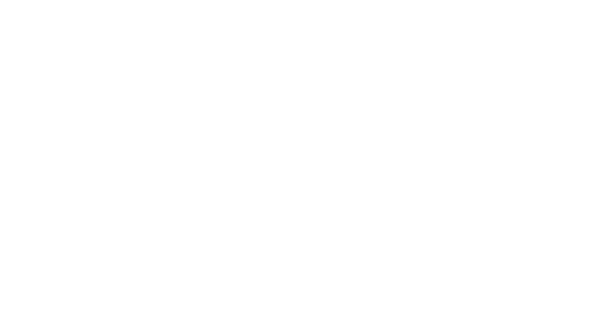 К.В. ШевченкоПучкова Зоя Олеговна+7 (343) 304-12-41